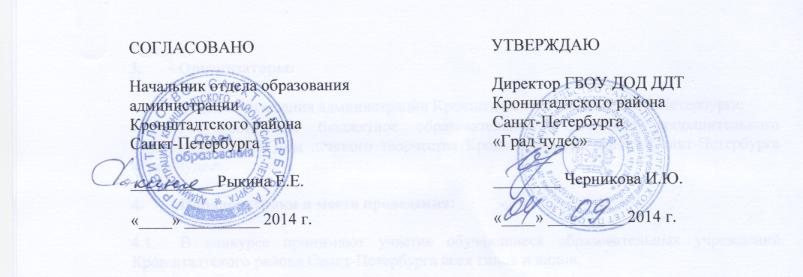 ПОЛОЖЕНИЕо районном конкурсе по патриотическому воспитанию«Военные страницы семейного альбома»Общие положения:Воспитание гражданственности и патриотизма - актуальная современная задача. Детское творчество является важным средством в воспитании чутких и ответственных граждан своего Отечества. Конкурс «Военные страницы семейного альбома» даст возможность оживить историю страны через историю своей семьи через творческое исследование, погружение в быт и культуру блокадного города или фронтовую жизнь солдат. Такие исследования побуждают к размышлению, сопереживанию, становлению патриотического воспитания, они призваны пробудить в юном поколении гордость за свой народ, сопереживание фронтовикам и блокадникам которым они обязаны жизнью, вызвать патриотические чувства и интерес к своей истории, в частности, к истории своей семьи, к поиску своих героев.Школьникам предлагается провести исследование по поиску героев в своей семье, расспросить родных и покопаться в семейных архивах. Информацией предлагается поделиться следующим образом: написать рассказ или сочинить стихотворение о своих героических предках, создать рисунок, поделку и т.п.Цели и задачи:Цель программы:Формирование гражданственности и патриотизма через любовь к Родине, своей семье и обращение к семейным ценностямЗадачи программы:Дать школьникам возможность для погружения в историю, отождествления, сопереживания и сострадания героям войны, жителям блокадного города, приблизить историю героев к их потомкам;Формирование чувства патриотизма у детей и подростков через интерес к истории, в частности, к семейной истории;Демонстрация детского творчества и выявление одаренных детей;Обмен творческими идеямиОрганизаторы:Отдел образования администрации Кронштадтского района Санкт-Петербурга;Государственное бюджетное образовательное учреждение дополнительного образования детей Дом детского творчества Кронштадтского района Санкт-Петербурга «Град чудес».Порядок, сроки и место проведения:В конкурсе принимают участие обучающиеся образовательных учреждений Кронштадтского района Санкт-Петербурга всех типов и видов. 4.2. Конкурс проводится в 3-х возрастных группах:1 - я группа: - 6 - 9 лет;2 - я группа: - 10 – 13 лет; 3 - я группа: -14 - 17 лет4.3. Конкурс проводится в два этапа:I этап – районный - конкурс проводится на базе ГБОУ ДОД Дом детского творчества «Град чудес» (пр. Ленина, д.51; тел. 435-07-41) с 15 января по 28 февраля 2015 года;II этап – городской – на базе ЦМС имени А. С. Попова, май 2015 года.Поступление экспонатов и оформление выставки с 15 по 20 января 2015 года с 10.00 до 18.00.Заявки (по установленной форме) на участие в конкурсе принимаются до 15 января 2015 года по адресу: . Кронштадт, пр. Ленина, д. 51, ДДТ «Град чудес»; телефон/факс 435-07-41, e-mail:Grad_Tchudes@mail.ru – заместитель директора Астраханцева Альбина ИвановнаВсе материалы, присланные на конкурс не рецензируются.Работы победителей выдвигаются на городской этап конкурса.Условия участия в конкурсе:Для участия в конкурсе необходимо наличие творческих работ, представляющих собой результат исследовательской деятельности обучающихся по заявленной тематике.Форма представления материала возможна как объектная, так и виртуальная (в виде компьютерной презентации). 5.1.Конкурс проводится по номинациям:Художественное творчество (декоративно - прикладное, изобразительное и техническое творчество, компьютерная презентация):Требования к оформлению выставочных работ:Не более одной работы от автора.Не более формата А-2 (420x594).Выставочные работы сопровождаются этикеткой размером  х 4см, выполненной на компьютере (шрифт TimesNewRoman, размер 16 кегль) и содержащей следующую информацию: наименование работы, Ф.И. и возраст автора, образовательное учреждение, Ф.И.О. руководителя.Плоскостные работы должны быть оформлены в рамки, иметь крепление для размещения на вертикальной поверхности. Объемные работы должна быть устойчивыми, приспособленными к экспонированию.Компьютерные презентации должны быть представлены на диске или в виде распечатанной аннотации с указанием содержания, характеристики целевой аудитории (возраст и т.д.) и программного обеспечения.Критерии оценки работ:оригинальность авторской идеи;художественная выразительность;качество и эстетика выполнения работы с учетом возраста автора;соответствие заявленной теме;оригинальность оформления материалаЛитературное творчество (проза и поэзия):Требования к номинации «Литературное творчество»:Не более одной работы от автора.В электронном виде: объем текста в редакторе Microsoft Word не более 3 страниц формата А 4 (210x297 мм), междустрочный интервал 11/2, шрифт Times New Roman. иллюстрации в форматах jpg или tiff разрешением не менее 300 dpi.5.1.6.	Критерии оценки работ: Литературная творчество. Проза.В данной номинации оцениваются сочинения, созданные участниками.оригинальность авторской идеи;стиль, увлекательность, продуманность, качество и целостность произведения;соответствие заявленной теме;эстетика оформления;качество выполнения работы с учетом возраста автора.5.1.7. Критерии оценки работ: Литературная творчество. Поэзия.В данной номинации оцениваются поэтические произведения, созданные участниками.оригинальность авторской идеи;стиль, продуманность, качество и целостность произведения;соответствие заявленной теме;эстетика оформления;качество выполнения работы с учетом возраста автора.Подведение итогов и награждение:Победители конкурса награждаются Дипломом I, II, III степени (по возрастным категориям);Участникам конкурса вручается Благодарность.ФОРМА ЗАЯВКИЗАЯВКАна участие в районном конкурсе по патриотическому воспитанию«Военные страницы семейного альбома»Учреждение (полное название по Уставу)_______________________________________Номинация: Художественное творчествоНоминация: Литературное творчество (Проза):Номинация: Литературное творчество (Поэзия):Ответственное лицо, контактный телефон _________________________________________М.П.Подпись руководителя _________________________ ФОРМА ЗАЯВКИ ДЛЯ УЧАСТНИКОВ ГОРОДСКОГО ЭТАПАЗАЯВКАна участие в Программе по патриотическому воспитанию«Военные страницы семейного альбома»Ф.И.О. автора.Место учебы (класс, школа, адрес школы).Название организации, на базе которой выполнялась работа, ее полный почтовый адрес и телефон.Домашний адрес и телефон участников.Ф.И.О. руководителя работы (если есть).№ п/пНазвание работы, техника исполненияФамилия, имя, участникаВозрастОбразовательное учреждение, класс (творческое объединение)Ф.И.О. педагога (полностью), контактный телефон№ п/пНазвание произведенияФамилия, имя, участникаВозрастОбразовательное учреждение, класс (творческое объединение)Ф.И.О. педагога (полностью), контактный телефон№ п/пНазвание произведенияФамилия, имя, участникаВозрастОбразовательное учреждение, класс (творческое объединение)Ф.И.О. педагога (полностью), контактный телефон